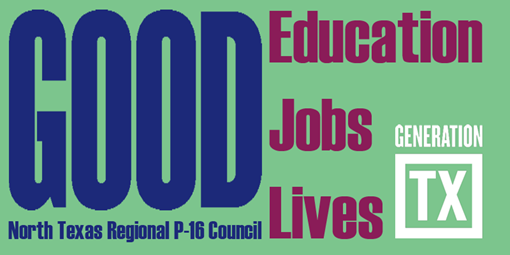 http://www.ntp16.notlb.com/North Texas Regional P-16 Council Meeting MinutesDecember 4, 2012 - 9:00am- 12:00pmRegion XI Education Service Center, 3001 North Freeway Fort Worth, Texas 76106       A.   Welcome and Introductions Jean Keller greeted the Council members and thanked Dr. Francine Holland and Region XI Education Service Center for hosting the North Texas Regional P-16 Council.  Members and guests introduced themselves.       B.	Approval of September 18, 2012 Minutes	Don Perry moved to approve the September 18, 2012 minutes.  Calvin Lawrence seconded the motion.  Motion passed unanimously.       C.  Gap Analysis Report and Accountability Measures	 V. Barbara Bush discussed the Academic Vertical Alignment Training and Renewal (AVATAR) project.  She shared specific, local data from Polytechnic High School and its feeder patterns into local community colleges and UNT. She facilitated discussion on the importance of vertical alignment at all levels to support student readiness and success in postsecondary education.						       D.  TG Initiative – Fort Worth Chamber of CommerceCynthia Fisher Miller presented information on the Fort Worth Chamber Foundation’s initiative: Distinguished Employers of Fort Worth Teens. She also shared financial literacy education is part of their work with Go Centers. The goal is to reach 400 students and 200 parents through the financial literacy education program, funded by TG.        E.	 TG Financial Literacy Program Nancy VanBoskirk, a TG Financial Literacy Consultant, presented their financial literacy program. Once an individual is trained, the materials for the program are sent free of charge. Each module includes a 15 minute PowerPoint, workbook, and games/activities. Nancy VanBoskirk further explained the resources TG provides: financial aid resources, financial telethons, and the scholarships. The website is located at: http://www.tgslc.org/finlit/       F.  Updates and Announcements from Council Members		     			There were no updates or announcements.G.    Academic Vertical Alignment Training and Renewal (AVATAR) Mary Harris presented an update for the AVATAR project. Mary Harris reviewed AVATAR’s outcomes and the critical conversations pyramid. Then she provided an overview of each region’s work. The PowerPoint presentation is available at: http://www.ntp16.notlb.com/avatar/files/reports-ntrp16     H.    GenTX Marketing Grant					    Mary Harris, with the support of Joanne Mills, reviewed the objectives and goals of the GenTX marketing project. The project will work with AdviseTX at Texas Christian University. Joanne is currently focused on marketing the program through Facebook and the GenTX website. Please like the page at: https://www.facebook.com/GenTxDfw	I.   Committee Reports (5 minutes each) Communications and Networking                             Debbie Endres explained the committee creates two newsletters a year and plans to have a newsletter completed and delivered by January 31, 2013. The committee asked that all committees and members share information for the newsletter. Professional Development Barbara Lerner summarized plans for a 2013 counselor conference. The committee is also planning a 5th Annual Math Curriculum Alignment Symposium on January 26, 2013 at NCTC’s Flower Mound campus. Funding and Sustainability Mary Harris explained that the committee’s focus is to attract more funders and increase the Council’s connections with other councils and nonprofit groups. Research, Assessment, and AccountabilityFrancine Holland reported the committee has a phone conference next week. She identified the recent changes to more schools partnering with nonprofit and community based groups. The committee is also focused to building more community linkages. 	       J. Adjourn and Complete Your Committee Assignments		                     Jean Keller adjourned the Council by reminding the committees to work together. She thanked all and wished them a happy and safe holiday. Future Council Meetings(All Meetings are from 9:00-Noon)February 19, 2013 - Dallas County Community College District, Dallas, TBD - Host, Don PerryMay 7, 2013 – Fort Worth Chamber of Commerce, Fort Worth - Host, Cynthia Fisher Miller